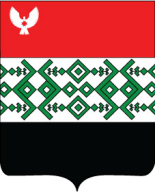                                                                                                                                                  РЕШЕНИЕСовета депутатов муниципального образования «Муниципальный округ Кизнерский район Удмуртской Республики» Принято Советом депутатов                                                                   «04» февраля 2022 годаВ соответствии со статьей 30 Федерального закона от 31 июля 2020 г. № 248-ФЗ «О государственном контроле (надзоре) и муниципальном контроле в Российской Федерации», руководствуясь Уставом муниципального образования «Муниципальный округ Кизнерский район Удмуртской Республики» Совет депутатов муниципального образования «Муниципальный округ Кизнерский район Удмуртской Республики» РЕШАЕТ:1. Утвердить ключевые показатели и их целевые значения, индикативные показатели муниципального земельного контроля на территории муниципального образования «Муниципальный округ Кизнерский район Удмуртской Республики».2. Настоящее решение вступает в силу с 1 марта 2022 года.Глава муниципального образования «Муниципальный округ Кизнерский район Удмуртской Республики»				                 А.И.ПлотниковПредседатель Совета депутатов муниципального образования «Муниципальный округ Кизнерский район Удмуртской Республики»                                                                В.П.Андреевп. Кизнер04.02. 2022 года № 5/14УТВЕРЖДЕНЫрешением Совета депутатов муниципального образования «Муниципальный округ Кизнерский район Удмуртской Республики»от  04.02.2022 г.  № 5/14Ключевые показателимуниципального земельного контроля на территории муниципального образования «Муниципальный округ Кизнерский район Удмуртской Республики» и их целевые значенияИндикативные показателимуниципального земельного контроля на территории муниципального образования «Муниципальный округ Кизнерский район Удмуртской Республики»Количество плановых контрольных мероприятий, проведенных за отчетный период;Количество внеплановых контрольных мероприятий, проведенных за отчетный период;Количество внеплановых контрольных мероприятий, проведенных на основании выявления соответствия объекта параметрам, утвержденным индикаторами риска нарушения обязательных требований, или отклонения объекта контроля от таких параметров, за отчетный период;Общее количество контрольных мероприятий с взаимодействием с контролируемыми лицами, проведенных за отчетный период;Количество контрольных мероприятий без взаимодействия с контролируемыми лицами, проведенных за отчетный период;Количество контрольных мероприятий, по результатам которых выявлены нарушения обязательных требований, за отчетный период;Количество контрольных мероприятий, по итогам которых возбуждены дела об административных правонарушениях, за отчетный период;Сумма административных штрафов, наложенных по результатам контрольных мероприятий, за отчетный период;Количество направленных в органы прокуратуры заявлений о согласовании проведения контрольных мероприятий, за отчетный период;Количество направленных в органы прокуратуры заявлений о согласовании проведения контрольных мероприятий, по которым органами прокуратуры отказано в согласовании, за отчетный период;Общее количество учтенных объектов контроля на конец отчетного периода;Количество учтенных объектов контроля, отнесенных к категориям риска, по каждой категории риска, на конец отчетного периода;Количество исковых заявлений об оспаривании решений, действий (бездействий) должностных лиц Администрации Кизнерского района, направленных контролируемыми лицами в судебном порядке, за отчетный период;Количество исковых заявлений об оспаривании решений, действий (бездействий) должностных лиц Администрации Кизнерского района, направленных контролируемыми лицами в судебном порядке, по которым принято решение об удовлетворении заявленных требований, за отчетный период;Количество контрольных мероприятий, проведенных без взаимодействия с контролируемыми лицами, за отчетный период;Количество контрольных мероприятий, проведенных с грубым нарушением требований к организации и осуществлению муниципального контроля и результаты которых были признаны недействительными и (или) отменены, за отчетный период.Совет депутатов муниципального образования «Муниципальный округ Кизнерский район Удмуртской Республики»«Удмурт Элькунысь Кизнер ёрос муниципал округ» муниципал кылдытэтысь депутатьёслэн КенешсыОб утверждении ключевых показателей и их целевых значений, индикативных показателей муниципального земельного контроля на территории муниципального образования «Муниципальный округ Кизнерский район Удмуртской Республики»№ п/пКлючевые показателиЦелевые значения1Процент устраненных нарушений обязательных требований земельного законодательства из числа выявленных при проведении контрольных мероприятий70%2Процент отмененных результатов контрольных мероприятий, в том числе по представлениям прокуратуры0%3Процент обоснованных жалоб на действия (бездействие) Администрации и (или) её должностных лиц при проведении контрольных мероприятий0%